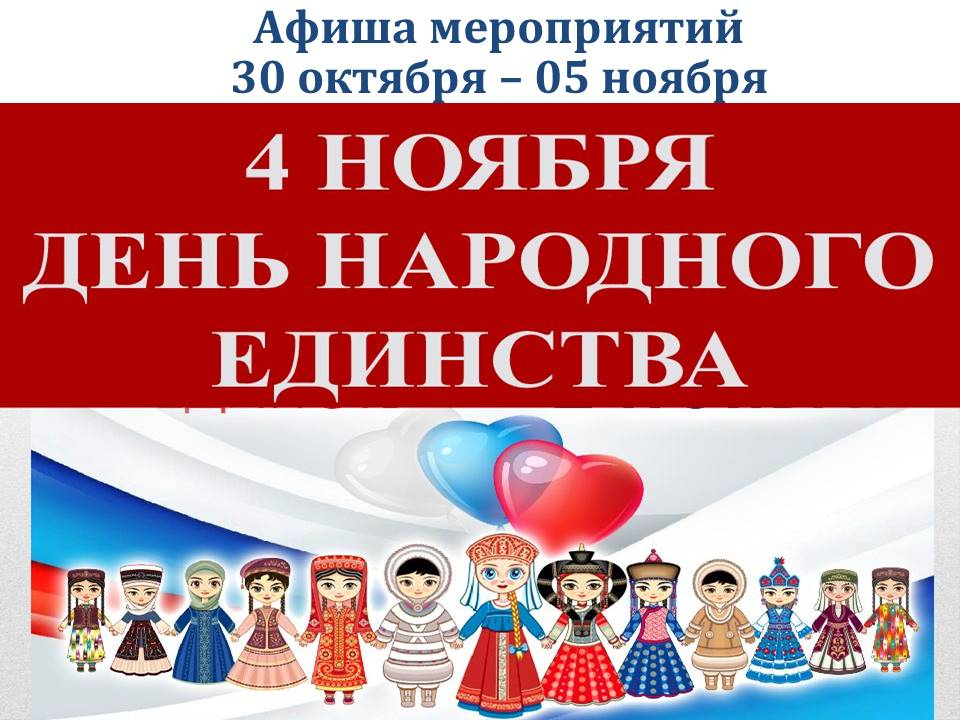 Дорогие друзья! День народного единства — великий праздник объединения народов и людей. Мы должны знать свою историю, обязаны помнить предков и гордиться свершениями нашей огромной, великой державы. Только вместе мы станем сильнее. Мирного неба всем и добра!

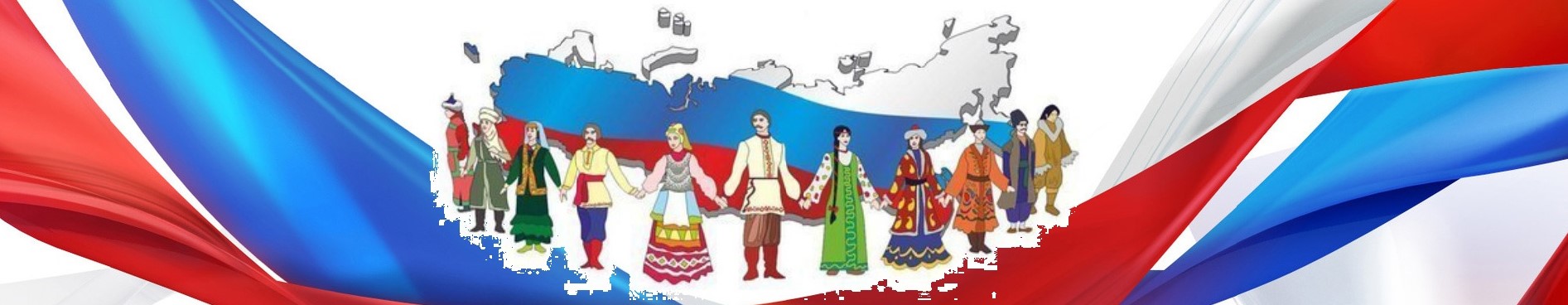 ДАТА, ВРЕМЯ, МЕСТОНАИМЕНОВАНИЕ МЕРОПРИЯТИЯДК ГОЗНАКА (ул. К. Либкнехта, 10):ДК ГОЗНАКА (ул. К. Либкнехта, 10):31.11.202319:00Концерт государственного ансамбля песни и танца республики Коми им. В. Морозова «Асъя Кыа» (Утренняя заря) с программой «Север-песня, Север-танец»01.11.202317:00-19:00Социальный кинозалКиноклуб «Синема», х/ф «Помилование»01.11.202317:00Библиотека на Звездном«КАМА - МАМА» - выставка работ участников фотокружка  «Миг мира»05.11.202313:00-15:00Социальный кинозалКиноклуб «Синема».  м/ф «Мармадюк», в рамках окружной акции «Души материнской свет»30.10.2023 – 05.11.2023с 11:00 до 23:05«Красная Кама»Показ сеансов в кинозале «Красная Кама»:- «Иван Семенов: большой поход» 6+ ПК- «Повелитель ветра» 12+ ПК- «Смешарики снимают кино» 6+ ПК- «Вася не в себе» 16+ ПК- «Дух Байкала»12+- «Форсажики» 6+- «Императрийцы» 12 + ПК- «По шучьему веленью»  6+ ПК- «Страшилка и тайна города света» 6+- «Человек ниоткуда» 12+   (ПК - пушкинская карта)МАУ «ККДЦ» (пр. Маяковского, 9):МАУ «ККДЦ» (пр. Маяковского, 9):02.11.202311:00 Каб.321Клуб любителей народной музыки. Посиделки «Затеи милой старины»03.11.202321:00 ФойеDK-dance – танцевальная программа04.11.202314:00 Зрительный залПраздничный концерт «Мы вместе!», посвященный дню народного единства05.11.202319:00 ФойеТанцевальная программа «Добрый вечер»п. Майский, Дом культуры (ул. Центральная, 1):п. Майский, Дом культуры (ул. Центральная, 1):31.10.2023, 01.11.202315:00 ФойеЧас здоровья «Я играю в теннис»02.11.202311:00  Социальный кинозалИгровая программа «Игры народов России»30.10.2023-03.11.202310:00   Игровая комнатаАкция «Своих не бросаем»02.11.202314:00   фойеТворческая мастерская «Art-штучки или хобби-град»03.11.202314:00  фойеРазвлекательная программа «Широка страна моя родная»03.11.202315:00   Социальный кинозалПоказ семейных мультфильмов «Гора самоцветов»04.11.202318:00  Зрительный залКонцерт студии «Эстрадная песня» «Ориентир любви»31.10.2023, 01.11.202315:00  ФойеЧас здоровья «Я играю в теннис»ЦЕНТРАЛИЗОВАННАЯ БИБЛИОТЕЧНАЯ СИСТЕМА (Оржоникидзе, д.4):ЦЕНТРАЛИЗОВАННАЯ БИБЛИОТЕЧНАЯ СИСТЕМА (Оржоникидзе, д.4):01.11.202314:00Занятие по английскому языку в страноведческом кружке «Английский без границ»Центральная детская библиотека им. П.П. Бажова ЦБС г.Краснокамска (ул. Шоссейная,4):Центральная детская библиотека им. П.П. Бажова ЦБС г.Краснокамска (ул. Шоссейная,4):30.10.2023 в 11:0001.11.2023 в  10:00, 10:30,  11:0002.11.2023  в  11:0003.11.2023  в  10:00, 10:30Путешествие викторина «Сказки следопыта» (Г. Скребицкий)30.10.2023 в  13:3001.11.2023  в  15:00Осенние каникулы в библиотеке.Час весёлых затей «Приходи играть скорей»30.10.202314:00Осенние каникулы в библиотеке.Мастер-класс «Чудо-гриб»30.10.2023 в 15:0001.11.2023 в 15:0002.11.2023 в 15:0004.11.2023 в 15:00Осенние каникулы в библиотеке.Занятие любительского объединения «Кукольный дом»01.11.202313:30Осенние каникулы в библиотеке.Познавательный час «Как животных цвет защищает»01.11.202314:00Осенние каникулы в библиотеке.Мастер-класс «Рыбки в аквариуме»02.11.202313:30, 15:00Осенние каникулы в библиотеке.Краеведческий час «Краснокамску - 85 лет»02.11.202314:00Осенние каникулы в библиотеке.Игра-лото «Краснокамск»03.11.202313:30Осенние каникулы в библиотеке.Литературная игра «Салат из сказок»03.11.202314:00Осенние каникулы в библиотеке.Час настольных игр «Игротека в библиотеке»30.10.2023 в 15:0004.11.2023 в 13:3001.11.2023  в  16:00Осенние каникулы в библиотеке.Литературно-игровая программа «Медвежонок Паддингтон»Городская библиотека-филиал №2 ЦБС г.Краснокамска(ул. Энтузистов, 25):Городская библиотека-филиал №2 ЦБС г.Краснокамска(ул. Энтузистов, 25):30.10.202317:00Мастер- класс «Рукоделие для души» из цикла «Рукодельный понедельник»01.11.202315:00Занятие Кружка ценителей родного языка  «Русский по средам»01.11.202316:00Мастер – класс «Мухомор» в семейной мастерской «БЛАГОдарю»  из цикла «Семейный приголовок»30.10.202317:00Социальный кинозал. Показ с обсуждением   игрового фильма «Мой тигр»02.11.202314:00Час настольной игры «Осенний игропад»01.11.202311:00Социальный кинозал. Показ с обсуждением   документального  фильма«Производя счастье», в рамках  просветительской акции «Фестиваль актуального научного кино ФАНК»01.11.202313:00Социальный кинозал. Показ с обсуждением   документального  фильма«Зрительная полоса», в рамках просветительской акции «Фестиваль актуального научного кино ФАНК»02.11.202312:00Социальный кинозал. Показ с обсуждением   документального  фильма«Выход», в рамках просветительской акции «Фестиваль актуального научного кино ФАНК»02.11.202317:00Социальный кинозал. Медиаобразовательное занятие «Наша сила в единстве» с показом  игрового  фильма  «Минин   и Пожарский» ко Дню Народного Единства03.11.202311:00Социальный кинозал. Показ с обсуждением   документального  фильма «Мумии возвращаются», в рамках просветительской акции «Фестиваль актуального научного кино ФАНК»Городская библиотека-филиал №3 ЦБС г.Краснокамска (ул. Фрунзе, д. 3 «А»):Городская библиотека-филиал №3 ЦБС г.Краснокамска (ул. Фрунзе, д. 3 «А»):02.11.202311:00Познавательный час  «Традиции и обычаи народов России» /ко Дню народного единства03.11.202311:00Час полезных советов «Профилактика деменции»Городская библиотека-филиал №4 ЦБС г.Краснокамска (проезд Рождественский, д. 3):Городская библиотека-филиал №4 ЦБС г.Краснокамска (проезд Рождественский, д. 3):01.11.202315:00Мастер-класс «Подарок для любимой книги»03.11.202315:00Викторина «Мы живём в России», посвящённая Дню   народного единстваМысовская сельская библиотека-филиал ЦБС г.Краснокамска (ул.Центральная,1):Мысовская сельская библиотека-филиал ЦБС г.Краснокамска (ул.Центральная,1):03.11.202314:00Мастер – класс «Корзинка из джута». Пушкинская картаМайская сельская библиотека-филиал ЦБС г.Краснокамска (пер. Зелены,2):Майская сельская библиотека-филиал ЦБС г.Краснокамска (пер. Зелены,2):01.11.202316:00Мастер-класс «Лепим из глины» (в т.ч. по Пушкинской карте)01.11.202317:00Кружок «Волшебный крючок»30.10.2023  в  17:0002.11.2023  в  17:00Клуб ЗОЖ «Гармония» (60+)03.11.202317:00Мастер-класс «Урок игры на гитаре»Усть-Сыновская сельская библиотека-филиал  им. Ф.Ф. Павленкова ЦБС г.Краснокамска (Совхозная,14):Усть-Сыновская сельская библиотека-филиал  им. Ф.Ф. Павленкова ЦБС г.Краснокамска (Совхозная,14):01.11.202317:00Социальный кинозал. Показ фильма "Выход» в рамках просветительской акции «Фестиваль актуального научного кино ФАНК»02.11.202317:00Социальный кинозал. Показ фильма «Жизнь с невидимкой" в рамках просветительской акции «Фестиваль актуального научного кино ФАНК»03.11.202317:00Социальный кинозал. Показ фильма «Зрительная полоса" в рамках просветительской акции «Фестиваль актуального научного кино ФАНК»Стряпунинская сельская библиотека-филиал (ул. Советская, 3а): Стряпунинская сельская библиотека-филиал (ул. Советская, 3а): 01.11.202316:30Мастер-класс «Вышивка лентами»02.11.202312:10Литературно-музыкальный вечер, посвященный Стряпунинской библиотеке  «Нам 111 лет»05.11.202313:00Мастер-класс «Мастерилка»МБУК «КРАСНОКАМСКИЙ КРАЕВЕДЧЕСКИЙ МУЗЕЙ» (пр-т Мира, 9):МБУК «КРАСНОКАМСКИЙ КРАЕВЕДЧЕСКИЙ МУЗЕЙ» (пр-т Мира, 9):Посещение музея:  индивидуальные посещения, экскурсии – до 30 человек в группе.Посещение музея доступно по Пушкинской картеПосещение музея:  индивидуальные посещения, экскурсии – до 30 человек в группе.Посещение музея доступно по Пушкинской карте31.10.202312:00Обзорно-тематическая экскурсия по экспозициям краеведческого музея01.11.202314:00Обзорно-тематическая экскурсия по Краеведческому музею02.11.202311:00Тематическая экскурсия по экспозиции «Лес и человек»04.11.202314:00, 16:00Обзорно-тематическая экскурсия по краеведческому музею, в рамках Всероссийской Акции «Ночь искусств-2023»04.11.202318:00«Вечерний киносеанс», в рамках Всероссийской Акции «Ночь искусств-2023»Краснокамская картинная галерея имени И. И. Морозова (ул. К. Либкнехта, 6а):Краснокамская картинная галерея имени И. И. Морозова (ул. К. Либкнехта, 6а):31.10.202310:00, 11:00Тематическая экскурсия по Картинной галерее/+мастер класс01.11.2023  в  17:0002.11.2023  в  17:0004.11.2023  в  12:30, 15:00Занятие студии «Мастерская пейзажной живописи», группа для взрослых «Пейзаж»02.11.202311:30Обзорно-тематическая экскурсия  по экспозициям Картинной галереи04.11.202309:00Занятие студии «Мастерская пейзажной живописи», группа для взрослых «Рисуем человека».04.11.202311:00Занятие студии «Мастерская пейзажной живописи», группа для детей04.11.202313:30Мастер-класс для студийцев/ худ. Ксения Козлова -графика, худ. Наталья Сальникова - акварель04.11.202318:00Мастер-класс/квиллинг04.11.202318:00Мастер-класс/обереговая куклаДетский музей игрушки (ул. Свердлова, 10):Детский музей игрушки (ул. Свердлова, 10):04.11.202314:00 – 19:00Посещение выставок и экспозиций Детского музея игрушки, в рамках  Всероссийской Акции « Ночь искусств-2023»04.11.202316:00 – 17:00Театр теней «Три поросенка», в рамках  Всероссийской Акции «Ночь искусств-2023»04.11.202317:00 – 18:00Мастер-класс Театральная мастерская «Три поросенка» / для театра теней,   в рамках  Всероссийской Акции «Ночь искусств-2023»МБУ «МОЛОДЕЖНЫЙ РЕСУРСНЫЙ ЦЕНТР» (пр. Комсомольский, 24):МБУ «МОЛОДЕЖНЫЙ РЕСУРСНЫЙ ЦЕНТР» (пр. Комсомольский, 24):МБУ МРЦ – СП КМЖ «Ассоль» (ул. Калинина, 18):МБУ МРЦ – СП КМЖ «Ассоль» (ул. Калинина, 18):02.11.202317:00Информационно - познавательная программа «Все различны, все равны», посвященная Дню народного единстваМБУ МРЦ – СП КМЖ «Факел» (ул. Комарова, 3):МБУ МРЦ – СП КМЖ «Факел» (ул. Комарова, 3):03.11.202315:00Quest-игра «Единство в нас!» ко Дню народного единства23.10.2023-25.11.2023Окружной конкурс-выставка ДПТ «ЭКО-бум»https://vk.com/public206382462МБУ МРЦ – СП КМЖ «Радуга» (ул. Энтузиастов, 23):МБУ МРЦ – СП КМЖ «Радуга» (ул. Энтузиастов, 23):03.11.202315:00Тематическое мероприятие «Единство русского народа»31.10.202315:00Дискуссионный клуб «Диалог на равных»МБУ МРЦ – СП КМЖ «Формика» (ул. Павлика Морозова, 2):МБУ МРЦ – СП КМЖ «Формика» (ул. Павлика Морозова, 2):02.11.202317:00Тематическое мероприятие «День народного единства»31.10.202317:00Вечер отдыхаМБУ МРЦ – СП КМЖ п. Оверята (ул. Строителей, д.7):МБУ МРЦ – СП КМЖ п. Оверята (ул. Строителей, д.7):30.10.2023-04.11.202314:00Дни настольных и подвижных игр«Лабиринт развлечений»03.11.202314:30Тематическое мероприятие «День народного единства»МБУ МРЦ – СП КМЖ с. Мысы (ул. Центральная, д.1):МБУ МРЦ – СП КМЖ с. Мысы (ул. Центральная, д.1):02.11.202317:00Молодежный танцевальный флеш–моб «Народов много – страна одна!», посвященный Дню народного единстваМБУ МРЦ – СП КМЖ с. Стряпунята (ул. Советская, д.8):МБУ МРЦ – СП КМЖ с. Стряпунята (ул. Советская, д.8):04.11.2023  в  14:00Зал для занятийКреативная мастерская «Мы рисуем витраж»03.11.2023  в  10:00Территория  СП КМЖ с.СтряпунятаКвест игра «Единство в нас» ко Дню народного единства04.11.202315:00 ФойеПатриотическое мероприятие «Мы дружбою своей сильны и Родиной своей горды»СПОРТИВНЫЕ МЕРОПРИЯТИЯ:СПОРТИВНЫЕ МЕРОПРИЯТИЯ:МБУ ФОК «Олимпийский» (пр. Маяковского 7):МБУ ФОК «Олимпийский» (пр. Маяковского 7):30.10.2023-05.11.2023согласно расписанияУчебно-тренировочный процесс30.10.202331.10.2023начало в 10:00Первенство Пермского края по мини-футболу среди мальчиков 2014 г.р.01.11.2023начало в 10:00Первенство Пермского края по мини-футболу среди мальчиков 2010 г.р.04.11.202305.11.2023начало в 08:00Первенство Краснокамского городского округа по Киокушин, посвященного памяти основателя Киокусинкай в г. Краснокамске ЗТ России В.В. АфанасьеваМБУ «СШ»  г. Краснокамска (ул. К. Маркса 4в):МБУ «СШ»  г. Краснокамска (ул. К. Маркса 4в):30.10.2023-05.11.2023согласно расписанияУчебно-тренировочный процессМАУ «СШ п. Майский» (п. Майский, ул. Северная 2):МАУ «СШ п. Майский» (п. Майский, ул. Северная 2):30.10.2023-05.11.2023согласно расписанияУчебно-тренировочный процессМБУ СШОР «Лидер (ул. Большевистская, 56):МБУ СШОР «Лидер (ул. Большевистская, 56):30.10.2023-05.11.2023согласно расписанияУчебно-тренировочный процессМАУ СК «Ледовый» (ул. Большевистская 56Е):МАУ СК «Ледовый» (ул. Большевистская 56Е):05.11.2023с 14:45 до 16:45Массовые катания на коньках30 - 31.10.202302 - 03.11.202305.11.202321:30 – 22:45Региональная хоккейная лигаМБУ СШОР по самбо и дзюдо  г. Краснокамска (пр. Маяковского 7):МБУ СШОР по самбо и дзюдо  г. Краснокамска (пр. Маяковского 7):30.10.2023-05.11.2023согласно расписанияУчебно-тренировочный процессМБУ «СШ по плаванию «Дельфин» (ул. Школьная 12):МБУ «СШ по плаванию «Дельфин» (ул. Школьная 12):Пн. Вт. Ср. Чт. Пт. Сб.с 08:00 до 22:00Вс.- выходнойСвободное плавание30.10.2023-05.11.2023согласно расписанияУчебно-тренировочный процесс